花蓮縣松浦國小107年度環境教育—辦理『世界環境日』暨『減碳省能節源』宣導活動實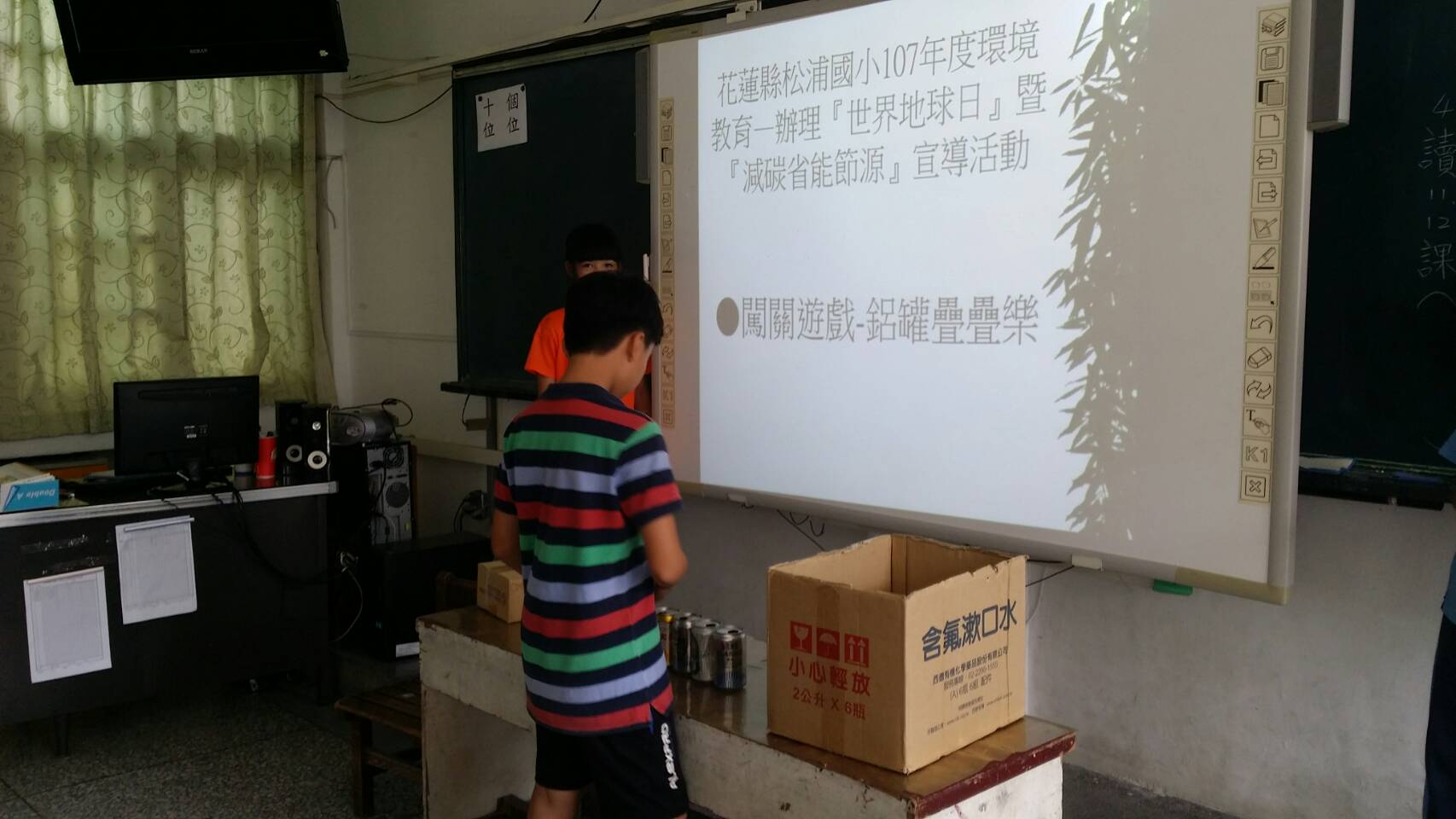 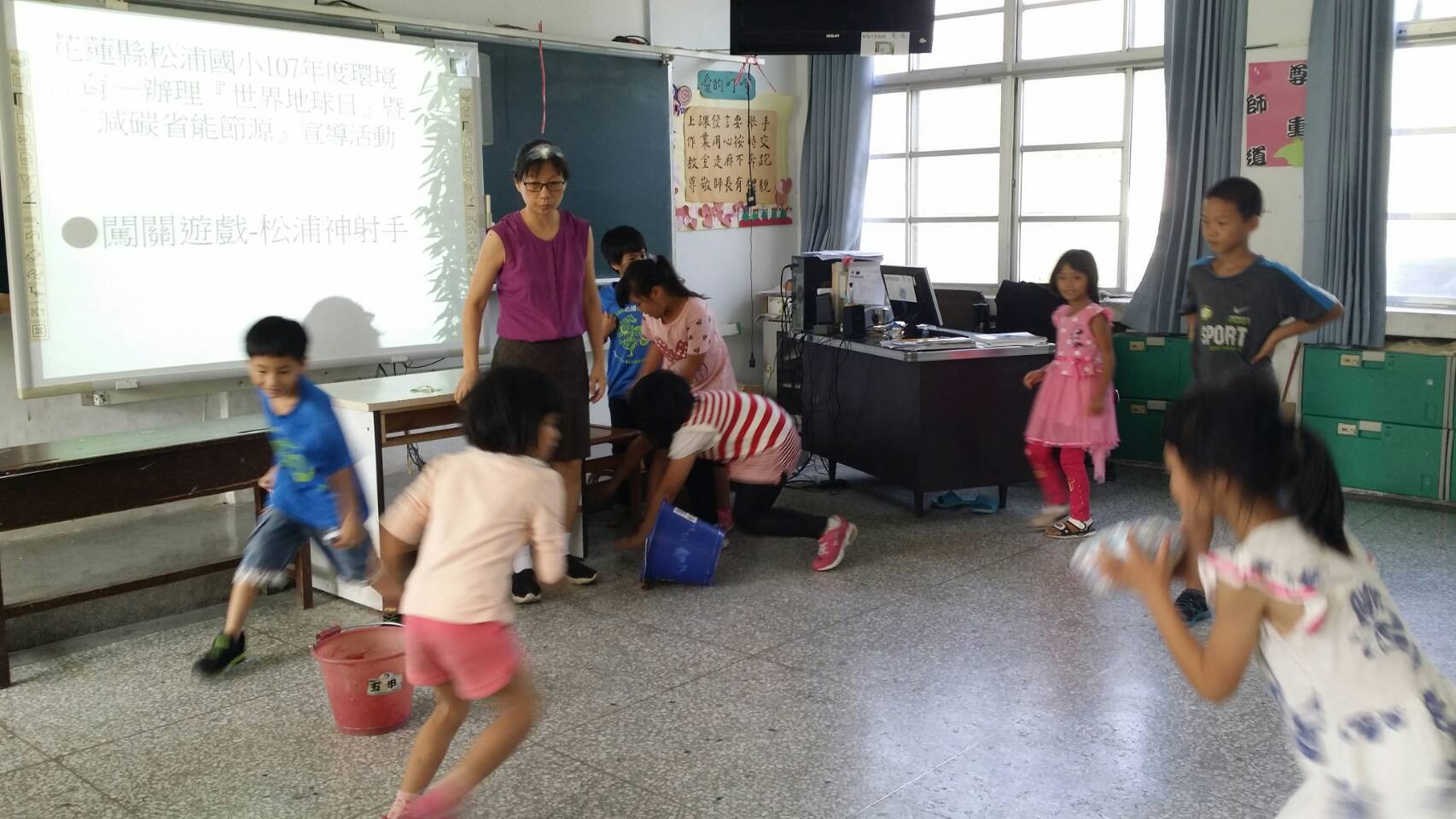 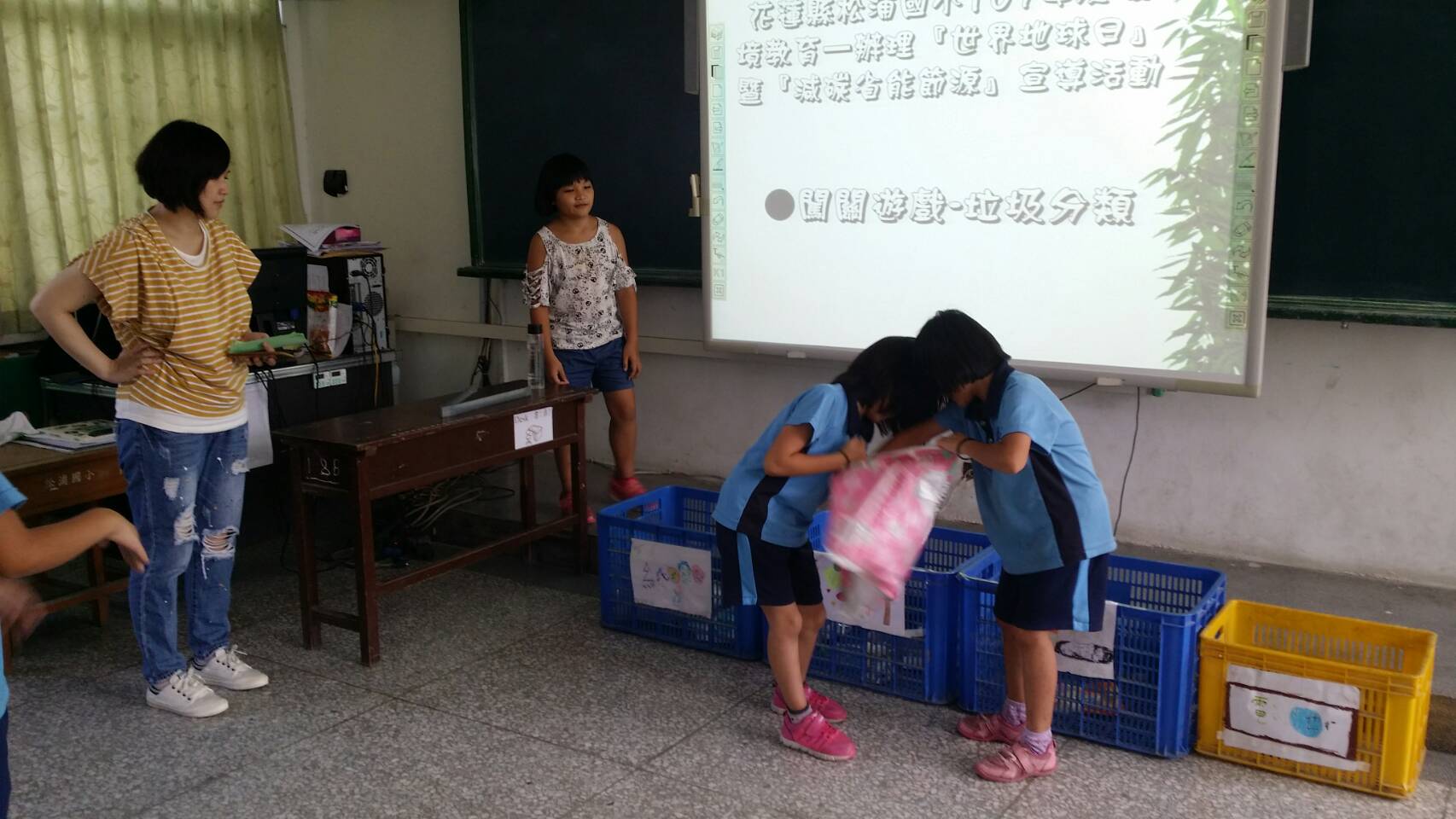 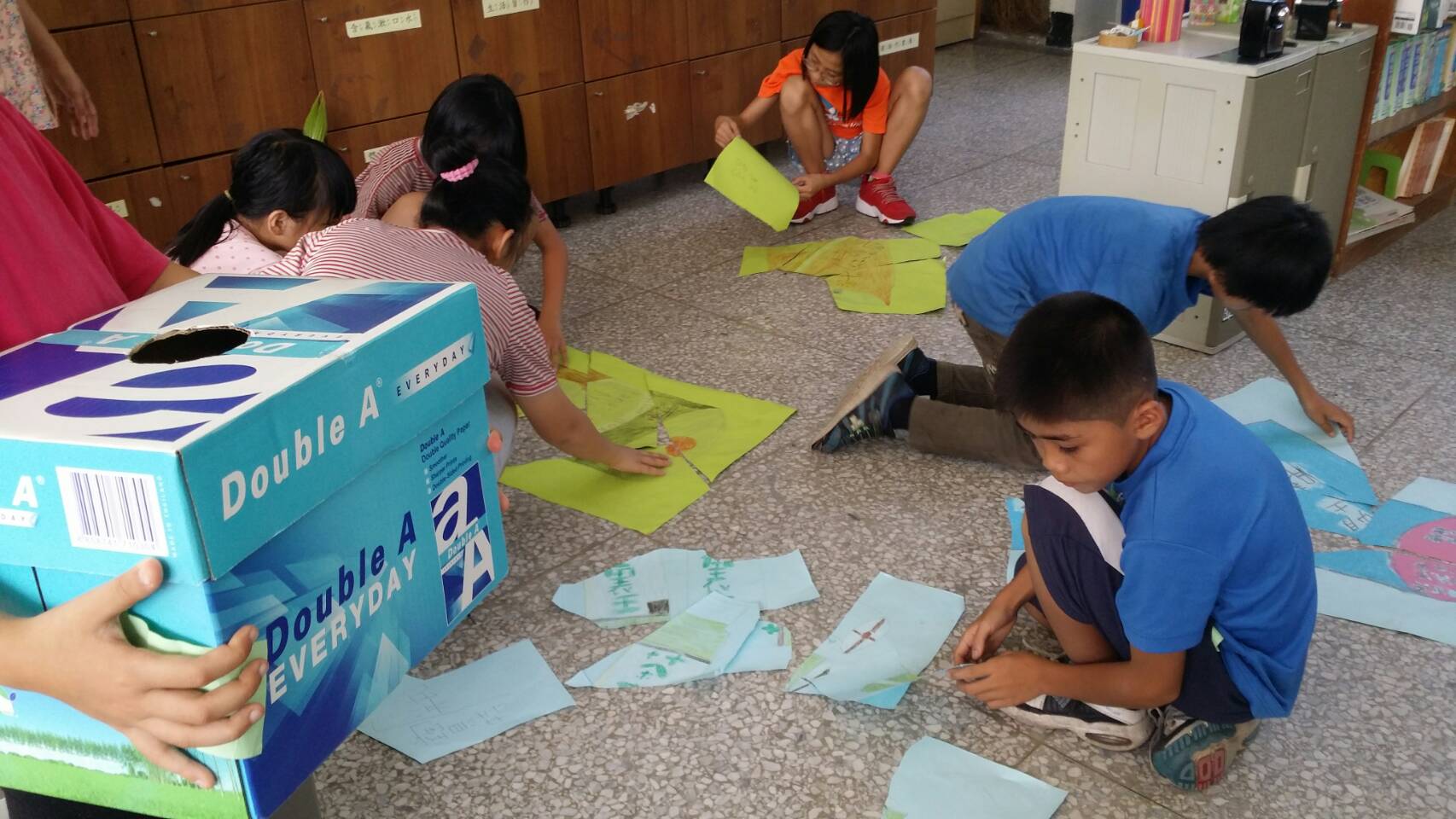 